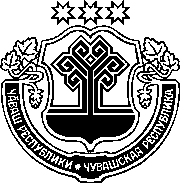 ЗАКОНЧУВАШСКОЙ РЕСПУБЛИКИО ВНЕСЕНИИ ИЗМЕНЕНИЯ В СТАТЬЮ 14 ЗАКОНА ЧУВАШСКОЙ РЕСПУБЛИКИ "ОБ ОБРАЗОВАНИИ В ЧУВАШСКОЙ РЕСПУБЛИКЕ"ПринятГосударственным СоветомЧувашской Республики11 февраля 2021 годаСтатья 1Внести в часть 2 статьи 14 Закона Чувашской Республики от 30 июля 2013 года № 50 "Об образовании в Чувашской Республике" (Собрание законодательства Чувашской Республики, 2013, № 7; 2014, № 3, 6, 11, 12; 2015, № 6, 10, 12; 2017, № 2, 9; газета "Республика", 2018, 27 июня, 26 сентября, 26 декабря; 2019, 18 сентября; 2020, 11 марта, 15 июля) изменение, изложив ее в следующей редакции:"2. Обучающиеся с ограниченными возможностями здоровья, за исключением обучающихся за счет бюджетных ассигнований федерального бюджета, проживающие в организации, осуществляющей образовательную деятельность, находятся на полном государственном обеспечении и обеспечиваются питанием, одеждой, обувью, мягким и жестким инвентарем за счет бюджетных ассигнований республиканского бюджета Чувашской Республики в порядке, установленном Кабинетом Министров Чувашской Республики. Иные лица с ограниченными возможностями здоровья, обучающиеся в государственных образовательных организациях Чувашской Республики, а также получающие образование вне организаций, осуществляющих образовательную деятельность, в форме семейного образования, которые проживают на территории Чувашской Республики, обеспечиваются бесплатным двухразовым питанием в случаях и порядке, которые установлены Кабинетом Министров Чувашской Республики.".Статья 2Настоящий Закон вступает в силу по истечении десяти дней после дня его официального опубликования.г. Чебоксары17 февраля 2021 года№ 7ГлаваЧувашской РеспубликиО. Николаев